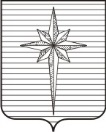 Дума ЗАТО ЗвёздныйРЕШЕНИЕ00.00.2022											 № 000О проекте закона Пермского края «О внесении изменений в отдельные законы Пермского края»В соответствии с частью 1 статьи 7 Закона Пермского края от 06.03.2007 № 7-ПК «О порядке рассмотрения, принятия и обнародования законов Пермского края», рассмотрев проект закона Пермского края «О внесении изменений в отдельные законы Пермского края»,Дума ЗАТО Звёздный РЕШИЛА:1. Согласовать проект закона Пермского края.2. Настоящее решение вступает в силу со дня его подписания.Заместитель председателя Думы ЗАТО Звёздный			 Е.В. Ларина